Государственное бюджетное профессиональное
образовательное учреждение 
«Нижегородское музыкальное училище (колледж)
им. М.А. Балакирева» - 
«Школа креативных индустрий»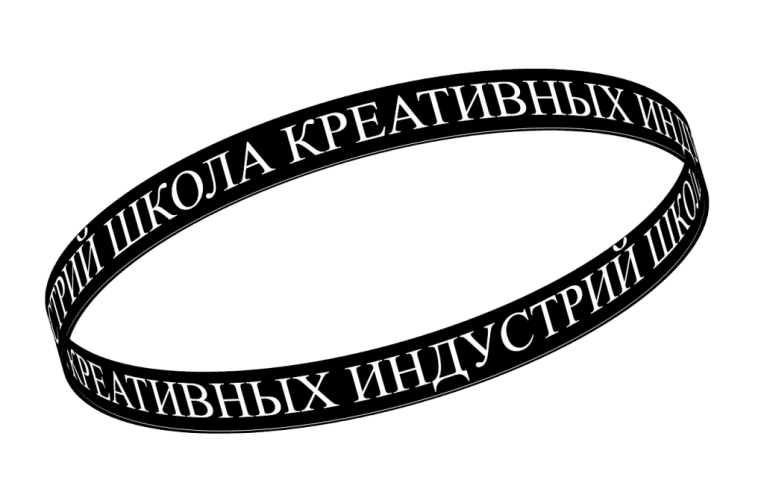 РАБОЧАЯ ПРОГРАММА 
НАПРАВЛЕНИЯ КРЕАТИВНЫХ ИНДУСТРИЙ
1 год обучения
Дополнительной общеобразовательной общеразвивающей 
программы «Креативные индустрии»Нижний Новгород2023 годОсобенности организации образовательного процесса Особенностью образовательного процесса является комплексность и многообразие направлений деятельности учащихся, масштабность педагогических целей и задач. Образовательный процесс организован преимущественно на интерактивных формах проведения занятий: все обучающиеся оказываются вовлеченными в процесс познания, они имеют возможность понимать и рефлексировать по поводу того, что они знают и думают, – это способствует формированию высокого уровня эмоционального единения обучающихся. В ходе диалогового обучения обучающиеся учатся критически мыслить, решать сложные проблемы на основе анализа обстоятельств и соответствующей информации (кейсов), взвешивать альтернативные мнения, принимать продуманные решения, участвовать в дискуссиях, общаться с другими людьми. Для этого включаются эффективные формы работы: индивидуальная, парная и групповая работа, игровые, проблемно-обучающие ситуации, проектная деятельность, работа с различными источниками информации, творческая работа, использование информационно-коммуникационных технологий. Такой подход дает возможность учащимся применять на практике полученные теоретические знания и приобретать ценные умения. Задачи
 Обучающие: 
- дать целостную ориентацию в спектре направлений креативных индустрий; 
- обеспечить освоение этапов производства творческих продуктов: препродакшн - продакшн - постпродакшн; 
- познакомить с направлениями креативных индустрий; Развивающие: 
- освоить последовательности действий и различных методов анализа задач и кейсов из индустрии; 
- развить навыки организации самостоятельной работы и работы в команде; 
- применить полученные знания и навыки при реализации творческих проектов в рамках образовательной программы; 
- сформировать опыт самостоятельной и командной творческой проектной деятельности; Воспитательные: 
- привлечение обучающихся к сотрудничеству на основе общего коллективного творчества; 
- умение работать в команде, умение выслушать друг друга; 
- воспитание чувства ответственности за партнеров и за себя; 
- формирование умения поэтапного распределения задач для достижения поставленной цели; 
- воспитание самостоятельности и инициативы. Объем программы, виды учебной работы и отчетности Дисциплина «Направления креативных индустрий» изучается на 1 году обучения по дополнительной общеобразовательной общеразвивающей программе «Креативные индустрии (технологии)».  Объем времени – 122 часов. Из них теоретических – 51 часа, практических – 71 часов. Занятия групповые в форме лекций, практической деятельности, работы над проектом, индивидуальные по согласованию. Отчетность в форме группового обсуждения результатов работы и защиты проектов в рамках учебных часов, отведенных на дисциплину.Учебно-тематический план
1-й год обученияСодержание программы Раздел 1.1. Студия анимации и 3-D графики Тема 1.1.1. История анимации: от оптической игрушки до авторской анимации XXI века. Анимация в культуре – зачем нужна и где используетсяТеория: Знакомство с группой. Опрос «Мультфильм, который нравится сейчас». Дискуссия «Что, на твой взгляд, главное в хорошем мультфильме?» Практика: Выбор темы проекта. Варианты тематик для групповых проектных работ (мини-сериалы): хокку (тема выбирается совместно с подростками и может быть общей. Текст каждая группа подбирает сама); стишки-пирожки (свободный выбор текста внутри каждой группы); цитаты великих (свободный выбор цитаты); тайная жизнь вещей (предметный стоп моушен); бытовая магия/уличная магия (пикселяция/стопмоушн). Тема 1.1.2. Виды анимации. Необычные техники создания анимационного фильма Теория: Знакомство с аналоговыми техниками. Просмотр примеров фильмов, сделанных в разных техниках, разбор каждого примера. Практика: Типы изображения в анимационном фильме – персонаж, фон, вещи. Просмотр и анализ удачных и неудачных примеров Объединение в команды в соответствии с выбранной тематикой. Тема 1.1.3. Принципы создания сценария анимационного фильма. Основы драматургии. Питчинг сценариев Теория: История разрабатывается последовательно через: заявку (в 5 предложений максимум), синопсис (более подробное описание всей истории в 10-15 предложений), поэпизодник (детальное описание истории на уровне что произошло детально и последовательно), сценарий (как это произошло). Практика: Микро-презентации идей в группе. Работа над сценарием мультфильма в командах. Тема 1.1.4. Создание персонажа. Основы дизайна героев. Работа над эскизами Теория: Роль истории и персонажа в создании анимационного фильма. Технические и смысловые задачи, которые решаются на этапе постановки. Практика: Изготовление фонов, персонажей, вещей согласно производственному плану. Помощь и рекомендации педагога. Совместныйпросмотр готовых к анимации примеров и снятых сцен. Обратная связь педагога. Тема 1.1.5. Фон, декорации, предметы. Художественное решение анимационного фильма. Работа художника-постановщика. Цветовая партитура. Теория: Роль художника в создании анимационного фильма. Технические и смысловые задачи, которые решаются на этапе постановки. команда определяет материалы и colorkey для будущего мультфильма Практика: Работа в командах. Анимация: поиск максимального цветового и стилистического соответствия. Обсуждение, комментарии куратора. Тема 1.1.6. Рисованная анимация. Базовые принципы анимации. Рисование на кальке.Теория: Индивидуальность рисованной мультипликации, текстуры, которые придают смыслы и настроение. Практика: Рисование на прозрачной пленке или кальке каждый отдельного кадра, затем эти кадры собирают в специальной программе монтажа. Тема 1.1.7. Анимация stop-motion. Предметная, кукольная и перекладная анимация Теория: Разработка сюжета. Обсуждение и доработка придуманных историй. Определение ключевых сцен в созданном сценарии. Раскадровка. Написание сценария. Обсуждение места действия в мультфильме, окружающей природы, времени года, особенностей архитектуры. Выделение ближних и дальних планов. Основы композиции и перспективы в кадре. Практика: Создание героев и декораций. Съёмка. Работа с фотоаппаратом, штативом, сценой, освещением. Перенос отснятых фотографий на компьютер. Монтаж в программе. Создание заставок, титров, звукового и музыкального сопровождения. Запись звука. Монтирование мультфильма. Отсмотр отснятого видеоматериала. Анализ и исправление ошибок Тема 1.1.8. Основы монтажа анимационного фильма. Раскадровка. Ритм, паузы и движение в монтаже. Работа со звуком, озвучка и наложение музыки Теория. Понятие звука в мультипликации. Просмотр различных мультфильмов и анализ звуковых эффектов. Практика. Открытие созданных файлов, раскадровка имеющихся файлов-кадров. Установление временных рамок воспроизведения. Создание звуковых эффектов посредством подручных материалов. Создание заставок, титров, звукового и музыкального сопровождения. Запись и сохранение клипа. Тема 1.1.9. Компьютерная 2D анимация. Аналоговая и компьютерная анимация – сходство и различия. Анимация временной шкалы. Рабочие области и инструменты. Растровое изображение. Теория: Временная шкала в программах упорядочивает содержимое документа по времени и управляет слоями и кадрами. Продолжительность делится на кадры. Каждый из слоев содержит сцену, отображаемую в рабочей области. Основными компонентами временной шкалы являются слои, кадры и точка воспроизведения. Практика: Работа над фильмом Тема 1.1.10. Компьютерная 3D анимация. Программа трёхмерной графики Blender Теория: Освоение инструментов программы, создание идеи фильма, обсуждение.Практика: Работа над фильмом Тема 1.1.11. Общий просмотр работ, подведение итогов. Практика: Промежуточная рефлексия: Что запомнилось больше всего? Что нового узнали? Что продолжите изучать? Что было самым сложным? Обсуждение результатов рефлексии в группе.Раздел 2.1.1.1. Студия фото Тема 2.1.1.1. Введение. Теория: История фотографии, культурное и социальное значение визуальных искусств. Эволюция фотокамеры. Практика: Краткий инструктаж по использованию оборудования. Знакомство с камерой. Основные функции. Подготовка камеры к работе, карта памяти, батарея, кнопка спуска, колесо режимов, кольца фокусировки. Тема 2.1.1.2. Цифровая фотография. Теория: Введение в цифровую фотографию. Жанры, инструменты, съемка и обработка. Практика: Настройка экспозиции, выдержки, диафрагмы, ISO. Тема 2.1.1.3. Съемка в ручном и автоматических режимах. Теория: Пояснение режимов съемки – приоритет скорости затвора, приоритет диафрагмы. Что такое глубина резкости и фокус. Практика: Фотосъёмка объектов в разных режимах. Тема 2.1.1.4. Композиция кадра. Теория: Правило третей. Практика: Создание снимков в автоматическом режиме с учетом правила третей. Тема 2.1.1.5. План съемки. Крупность кадра. Теория: Общий, средний и крупный планы съемки. Съемка объектов. Угол съемки. Влияние угла съемки на восприятие кадра и сюжета. Фокусное расстояние. Понимание фокусного расстояния объективов. Практика: Создание фоторабот в различных планах съемки. Тема 2.1.1.6. Съемка HDR. Брэкетинг. Теория: High Dynamic Range – области применения, примеры работ, объяснение принципа работы. Брэкетинг выдержки. Практика: Фотосъёмка объектов. Тема 2.1.1.7. Базовая обработка фотографии. Теория: Обработка фотографии. Настройка основных параметров цифрового снимка – экспозиция, кадрирование, выравнивание по направляющим, коррекция баланса белого, коррекция цветов. Практика: Учащиеся обрабатывают фотографии на основе полученных знаний. Тема 2.1.1.8. Современная портретная фотография. Теория: Композиция кадра. Демонстрация и анализ примеров известных фоторабот. Анализ примеров работ современных фотографов разных жанров. Практика: Фотосъемка портретов. Тема 2.1.1.9. Репортажная фотография. Теория: Виды репортажа. Практика: Репортажная съемка. Тема 2.1.1.10. Подведение итогов Практика: Просмотр фоторабот. Сравнение результата с задуманным проектом.Раздел 2.1.2.1. Студия видеопроизводства Тема 2.1.2.1. Съемка видео как коммерческого продукта. Теория: Съемочный процесс, этапы и участники.Практика: Обратная связь от учащихся. Тема 2.1.2.2. Препродакшн. Теория: Разработка сценария. Раскадровка. Практика: Групповое обсуждение. Обратная связь от педагога. Обсуждение чек-листов для проведения съемки. Тема 2.1.2.3. Видеопродакшн. Теория: Основные правила и техника безопасности при использовании видео и светового оборудования. Назначение оборудования. Практика: Настройка оборудования. Создание видеоматериала. Обратная связь от учащихся. Тема 2.1.2.4. Постпродакшн. Теория: Основы монтажа и цветокоррекции. Элементы моушн-дизайна. Практика: Учащиеся импортируют на компьютеры и просматривают отснятый видеоматериал. Обсуждение результатов видеосъемки и выбор лучших кадров. Монтаж и цветокоррекция. Элементы моушн-дизайна. Тема 2.1.2.5. Подведение итогов. Практика: Просмотр видеоработ. Сравнение результата с задуманным проектом.Раздел 3.1. Студия интерактивных цифровых технологий Тема 3.1.1. История интерактивных и технологий, их использование. Технологии виртуальной, дополненной и смешанной реальности (VR/AR/MR). Теория: Знакомство с группой. Техника безопасности. Погружение в историю интерактивных технологий. Обзор технологий виртуальной, дополненной и смешанной реальности (VR/AR/MR). Практика: Выбор темы для проекта. Генерация и формирование идеи. Работа с конструктором интерактивных взаимодействий: выбор готовой локации (сцены) из библиотеки объектов; тестирование управления внешними контроллерами в выбранной локации (сцене) посредством оборудования виртуальной реальности. Тема 3.1.2. Основные этапы создания интерактивного контента. Особенности построения интерактивного и виртуального пространства и взаимодействия с ним. Конструктор интерактивных взаимодействий. Теория: Основные этапы создания интерактивного контента: сценарий, объекты, локации, декорации, персонажи. Особенности построения интерактивного и виртуального пространства и взаимодействия с ним. Практика: Препродакшн. Разработка сценария в команде. Проработка основных этапов проекта. Работа с конструктором интерактивных взаимодействий: выбор готового визуального контента: видео, фото, 3D объектов; тестирование технологии взаимодействия изображений на поверхности. Создание объектов (3D картин) в среде виртуальной реальности. Тема 3.1.3. Особенности работы в виртуальной, дополненной и смешанной реальности. Дополненная реальность, как инструмент воссоздания предметов искусства. Обзор технологий распознавания жестов, движения, мимики, речи. Теория: Особенности работы в виртуальной, дополненной и смешанной реальности (VR/AR/MR): сходство и различия. Дополненная реальность, как инструмент воссоздания предметов искусства. Обзор технологий распознавания жестов, движения, мимики, речи. Практика: Продакшн. Тестированиеустройств захвата и распознавания жестов, движения и мимики (кинект). Работа с конструктором интерактивных взаимодействий: управление интерактивным пространством жестами и голосом, взаимодействие с предметами виртуальной среды. Тема 3.1.4. Разработка 3D сцен. Цифровые персонажи. Цифровая видеоинсталляция наработанных графических элементов. Теория: Добавление персонажа. Управление персонажем. Наложение текстур и материалов. Физическая модель. Создание графического интерфейса пользователя, разработка меню. Практика: Построение тренировочного проекта для разных платформ. Настройка текстуры, анимации для 3D объектов. Анимация 3D объектов, в том числе скелетная. Компиляция (сборка) проекта. Тестирование тренировочного проекта с помощью специального оборудования (шлемы виртуальной реальности). Тема 3.1.5. Визуальная составляющая интерактивного проекта. Восприятие зрителя. Цифровой перформанс. Теория: Визуальная составляющая интерактивного проекта. Эффект полного погружения зрителя в сюжет постановки. Восприятие зрителя: зрение, слух, кинестетика. Цифровой перформанс. Практика: Сборка проекта в конструкторе интерактивных взаимодействий, подбор необходимого контента: построение локации, выбор персонажа, выбор взаимодействия, сюжетная линия, выбор способа демонстрации. Тема 3.1.6. Постпродакшн. Подготовка к запуску интерактивного проекта. Подведение итогов. Теория: Постпродакшн. Подготовка к запуску интерактивного проекта. Основные этапы подготовки. Цифровые платформы для демонстрации интерактивных проектов. Премьера: ключевые моменты. Практика: Командная демонстрация проекта: учащиеся рассказывают о своем командном проекте - основную идею и сюжет, используемые цифровые инструменты, этапы производства проекта. Ответы на вопросы. Размещение готового проекта на разных площадках в Интернете.Планируемы результаты на 1 год программы Личностные: 
- учащийся уважительно и доброжелательно относится к другим учащимся, педагогам и работникам; - учащийся ответственно относится к обучению; - учащийся развивает коммуникативные навыки в общении и сотрудничестве со сверстниками и педагогами; - учащийся может организовать самостоятельную деятельность, умеет работать в команде;- учащийся анализирует полученный практический опыт и оценивает возможности для улучшений в дальнейшей деятельности; - учащийся развивает художественный вкус и способность к эстетической оценке произведений искусства; Метапредметные: - учащийся выполняет поставленные учебные задачи, уточняя их содержание и и умение принимать и сохранять учебную задачу; - учащийся оценивает результаты своей работы и получившийся творческий продукт, соотносит его с изначальным замыслом, может оценить достоинства и недостатки; - учащийся применяет полученные знания и навыки в собственной художественно-творческой и проектной деятельности; - учащийся развивает эмоционально-ценностное отношение к окружающему миру; - учащийся активно использует язык изобразительного искусства и возможности различных художественных материалов для освоения содержания образовательной программы (литература, окружающий мир, родной язык и др.); - учащийся знает основные этапы создания творческого продукта - препродакшн, продакшн, постпродакшн; - учащийся знает несколько ресурсов (в том числе профессиональных) для размещения своих творческих проектов.Предметные Анимация и 3-D графика - учащийся знает принципы сценарной работы, умеет работать над сценарием, включая разработку идеи, структуры сценария, продумывание диалогов; - учащийся знает принципы режиссерской работы и может выстроить логичное для повествования чередование планов, спроектировать монтажные склейки, рассчитать хронометраж предполагаемых сцен, заложить ритм монтажа; - учащийся реализует художественную постановку 1 анимационного ролика, в котором технически персонаж и фон контрастны по отношению друг к другу, есть композиционная цветовая и тональная гармония изображения, изображение соответствует режиссерскому замыслу, передает атмосферу и настроение сценария; - учащийся умеет компоновать кадр, технически размещать смысловую основу в кадре согласно зрительской логике, осуществлять выбор ракурса и крупность плана максимально ясно передающие суть режиссерского замысла и подчеркивать ее композицией; - учащийся знает принципы технических настроек для съемки аналоговой анимации, может самостоятельно установить штатив и камеру, подобрать освещение, выставить настройки камеры для съемки; - учащийся знает основы компановки сцены перед началом анимации, расписывает анимацию, предполагаемую в сцене, готовит необходимые ракурсы персонажа, вещи, технически разбивает фон на необходимое количество планов и изготавливает их; - учащийся знает базовые законы движения и необходимую производственную терминологию (ускорение, замедление, движение по дуге, стрэйч, сквош, подготовка и остаточное движение); - учащийся может на базовом уровне провести монтаж, создать и настроить проект, ориентируется в рабочих областях программы, способен сформировать последовательность из анимационных сцен, соединить их со звуковой дорожкой, осуществить рендер видео; - учащийся соединяет, корректирует и совмещает анимационные сцены, ориентируясь на заложенный в раскадровке хронометраж, чередует крупность планов и их продолжительность, ориентируясь на диалоги, скорость движения в сценах, добивается контрастного чередования движения и паузы на экране, согласует ритм монтажа с режиссерским замыслом; - учащийся знает принципы и на базовом уровне может работать с тремя уровнями звука: голос, шумы, музыка; - учащийся знает производственную цепочку анимационного фильма: сценарий, раскадровка, художественная постановка, рисование фонов и персонажей, анимация, монтаж, озвучание, сведение, мастеринг.Фото- и видеопроизводства - учащийся знает принципы работы и умеет использовать для решения простых задач основное и вспомогательное видео и фотооборудования - камеры, объективы, фильтры для объективов, источники света, рассеиватели, стойки; - учащийся знает этапы и последовательность действий для создания видео под конкретную поставленную задачу; - учащийся знает этапы и последовательность действий для создания фото под конкретную поставленную задачу; - учащийся знает перечень качественных характеристик видео - композиция кадра, движение в кадре, фокус, расстановка света - и может провести оценку этих характеристик в соответствии с предложенной шкалой оценки; - учащийся знает перечень качественных характеристик фото - композиция кадра, фокус, расстановка света - и может провести оценку этих характеристик в соответствии с предложенной шкалой оценки; - учащийся знает основные этапы монтажа видеоряда и цветокоррекции, может реализовать отдельные действия в соответствии с поставленной задачей; - учащийся может построить простой сюжет и снять короткий видеоряд. Современные интерактивные технологии - учащийся знает и понимает принципы работы медиа оборудования - шлем виртуальной реальности, очки дополненной реальности, проекционное оборудование, конструктор интерактивных взаимодействий, система захвата движения; - учащийся на базовом уровне может подключить, настроить и работать с проекционным оборудованием и VR/AR/MR оборудованием; - учащийся умеет пользоваться библиотеками Конструктора интерактивных взаимодействий; - учащийся знает и понимает основные понятия: дополненная реальность, смешанная реальность, оптический трекинг, маркерная и безмаркерная технологии, интерактивное пространство, цифровая проекция; - учащийся знает пользовательский интерфейс профильного ПО, базовые объекты инструментария; - учащийся создает простые VR/AR/MR-проекты, знает основы 3D пространства; - учащийся умеет активировать запуск приложений виртуальной, дополненной и смешанной реальности (VR/AR/MR), устанавливать их на устройства и тестировать.Интернет источники: 1. Библиотека “Шоу Консалтинг” http://lib.showconsulting.ru/ 2. А. В. Мельник. Театрально-концертное постановочное освещение. Основы постановочного видео https://lightsoundnews.ru/a-melnik-teatralno-kontsertnoe-postanovochnoe-osveshhenie-o snovy-postanovochnogo-video 3. Информационная библиотека для звукорежисеров и любителей https://soundmain.ru/ 4. Библиотека ресурсов для обучения зкусорежиссуре https://mixwiththemasters.com 5. Вебинары и тьюториалы по звукорежиссуре https://www.puremix.net 6. https://www.producelikeapro.com Литература: Литература для педагога: 1. Мурашев А. Другая школа. Откуда берутся нормальные люди. М.: Эксмо-пресс, 2019 2. Лемов Д. Мастерство учителя. Проверенные методики выдающихся преподавателей. М.: Манн, Иванов и Фербер, 2014 3. Петерсон К., Колб Д. Век живи - век учись. М.: Манн, Иванов и Фербер, 2018 4. Муза по расписанию. Организация рабочего дня для творческих личностей. М.: Бомбора, 2018 5. Гудкин Д. Пой, играй, танцуй! Введение в орф-педагогику. М.: Классика-XXI, 2013 6. Стейнберг Л. Переходный возраст. Не упусти момент. М.: Манн, Иванов и Фербер, 2017 7. Лемов Д., Вулвей Э., Ецци К. От знаний к навыкам. Универсальные правила эффективной тренировки любых умений. М.: Манн, Иванов и Фербер, 2016 8. Берджес Д. Обучение как приключение. Как сделать уроки интересными и увлекательными. М.: Альпина Паблишер, 2020 9. Шеве У. Суперстудент. Как учиться быстро, эффективно и с удовольствием. М.: Манн, Иванов и Фербер, 2019 10. МакМалистер Б., Марринер М., Гебхарт Н. Дорожная карта. Смелое руководство для тех, кто хочет найти свой путь в жизни. М.: Манн, Иванов и Фербер, 2018 11. Томич М., Ригли К., Бортвик М., Ахмадпур Н., Фроули Д., Кокабалли А.Б., Нуньес-Пачеко К., Стрэкер К., Лок Л. Придумай. Сделай. Сломай. Повтори. Настольная книга приемов и инструментов дизайн-мышления. М.: Манн, Иванов и Фербер, 2019 12. Дуарте Н. Slide:ology. Искусство создания выдающихся презентаций. М.: Манн, Иванов и Фербер, 2012 13. Диксон С. Цифровой Перформанс. История новых медиа в театре, танце, спектакле и инсталляции. The MIT Press, 2007 14. Бобровская М.А., Галкин Д.В., Самеева В.С. Новые информационные технологии в современной сценографии (Текст научной статьи по специальности «Искусствоведение»). Журнал “Гуманитарная информатика”, 2013 15. Бабенко B.C., Иконникова С.Н., Махлина С.Т. Художественная культура и виртуальная реальность. Виртуальные реальности. Труды лаборатории виртуалистики. Вып. 4.-М., 1998. с. 147-149 16. Ерохин С.В. Эстетика цифрового изобразительного искусства. М.: Алетейя, 2010 17. Астафьева О.Н. Компьютерная виртуальная реальность и искусство // Виртуальные реальности: Труды лаборатории виртуалистики. - Вып. 4 / Под ред. Р.Г.Яновского, Н.А.Носова. - М.: Ин-т человека РАН, 1998. -С.141-145. 18. Полякова О.А. Использование интерактивных технологий в образовательном процессе. //Спр-к руководителя ОУ. – 2007. - № 5. – С. 90. 19. Lee Gutkind The Art of Creative Nonfiction Writing and Selling the Literature of Reality 20. Виртуальная реальность в музейном деле: учеб, пособие/ Бабенко В.С., Махлина С.Т.; СПбГАК. - Санкт-Петербург: СПбГАК, 1997 21. Макарова. Е. Как вылепить отфыркивание. Серия в 3-х томах. М.: серия Самокат для родителей, Самокат, 2017 22. Родари. Д. “Грамматика фантазии”, М.: серия: Самокат для родителей, Самокат 2017 23. Иттен И. Искусство формы. Мой форкурс в Баухаузе и других школах. М. Аронов 2020 24. Иттен И. Искусство цвета. М. Аронов 2020 Литература для учащихся: 25. Намаконов И.М. Креативность: 31 способ заставить мозг работать. Серия “Навыки будущего для подростка”. М.: Альпина Паблишер, 2020 26. Шиманская В. Коммуникация. Серия “Навыки будущего для подростка”. М.: Альпина Паблишер, 2020 27. Непряхин Н., Пащенко Т. Критическое мышление: железная логика на все случаи жизни. Серия “Навыки будущего для подростка”. М.: Альпина Паблишер, 2020 28. Шиманская В. Командная работа. Серия “Навыки будущего для подростка”. М.: Альпина Паблишер, 2020 29. Муза по расписанию. Организация рабочего дня для творческих личностей. М.: Бомбора, 2018 30. Пейн Б. Как искусство может сделать вас счастливее. М.: Манн, Иванов и Фербер, 2018 31. Долин А. Как смотреть кино. М.: Альпина Паблишер, 2020 32. Кандаурова Л. Как слушать музыку. М.: Альпина Паблишер, 2020 33. Шеве У. Суперстудент. Как учиться быстро, эффективно и с удовольствием. М.: Манн, Иванов и Фербер, 2019 34. МакМалистер Б., Марринер М., Гебхарт Н. Дорожная карта. Смелое руководство для тех, кто хочет найти свой путь в жизни. М.: Манн, Иванов и Фербер, 2018 35. Филлипс С. …Измы. Как понимать современное искусство. М.: Ad Marginem Press, 2019 36. Ньюэлл Ф. Project-студии - маленькие студии для великих записей. В.: Винница, 2002 37. Ставроу М.П. Сведение разумом. М.: Октябрь, 2003 38. Гибсон Д. Искусство сведения. Warner Books, 2007 39. Бирн Д. Как работает музыка. М.: Альпина нонфикшн, 2020 40. Сафронов М. Вообразительное искусство. Как написать сценарий мультфильма. Сеанс, 2017 41. Сафронов М. Книга вопросов. Как написать сценарий мультфильма. М.: Сеанс, 2019 42. Молчанов А. Букварь сценариста. М.: Бомбора, 2020 43. Уильямс Ричард. Аниматор. Набор для выживания. М.: Бомбора, 2020 44. Норштейн Ю.Б. Снег на траве. М.: Красный Пароход, 2016 45. Макклауд С. Создание комикса. Как рассказать историю в комиксах. М.: Белое яблоко, 2019 46. Нельсон Д.. Как видеть. Визуальное путешествие по миру, который создан человеком. М.: Манн, Иванов и Фербер, 2020 47. Микалко М. Рисовый штурм и еще 21 способ мыслить нестандартно. М.: Манн, Иванов и Фербер, 2019 Литература для родителей: 1. Мурашев А. Другая школа. Откуда берутся нормальные люди. М.: Эксмо-пресс, 2019 2. Стейнберг Л. Переходный возраст. Не упусти момент. М.: Манн, Иванов и Фербер, 2017 3. Долин А. Как смотреть кино. М.: Альпина Паблишер, 2020 4. Кандаурова Л. Как слушать музыку. М.: Альпина Паблишер, 2020 5. Загмайстер C., Уолш Д.. О Красоте. М.: Манн, Иванов и Фербер, 2№ п/пНазвание учебных дисциплин (модулей), разделов и темКоличество часовКоличество часовКоличество часовФорма контроля№ п/пНазвание учебных дисциплин (модулей), разделов и темТеорияПрактикаВсегоФорма контроля5171122Раздел 1.1. Студия анимации и 3-D графики1220321.1.1.История анимации: от оптической игрушки до авторской анимации XXI века. Анимации в культуры – зачем нужна и где используется213Совместный просмотр.Обратная связь от учащихся и педагога.1.1.2.Виды анимации. Необычные техники создания анимационного фильма213Совместный просмотр.Обратная связь от учащихся и педагога1.1.3.Принципы создания сценария анимационного фильма. Основы драматургии. Питчинг сцениев.123Совместный просмотр.Обратная связь от учащихся и педагога1.1.4.Создание персонажа. Основы дизайна героев. Работа над эскизами.123Совместный просмотр.Обратная связь от учащихся и педагога1.1.5.Фон, декорации, предметы. Художественное решение анимационного фильма. Работа художника-постановщика. Цветовая партитура.123Совместный просмотр.Обратная связь от учащихся и педагога1.1.6.Рисованная анимация. Базовые принципы анимации. Рисование на кальке.123Совместный просмотр.Обратная связь от учащихся и педагога1.1.7.Анимация stop-motion. Предметная, кукольная и перекладная анимация.123Совместный просмотр.Обратная связь от учащихся и педагога1.1.8.Основы монтажа анимационного фильма. Раскадровка. Ритм, паузы и движение в монтаже Работа со звуком, озвучка и наложение музыки. 123Совместный просмотр.Обратная связь от учащихся и педагога1.1.9.Компьютерная 2D анимация. Аналоговая и компьютерная анимация – сходство и различия. Анимация временной шкалы. Рабочие области и инструменты. Растровое изображение.123Совместный просмотр.Обратная связь от учащихся и педагога1.1.10.Компьютерная 3-D анимация. Программа трехмерной анимации Blender. 123Совместный просмотр.Обратная связь от учащихся и педагога1.1.11.Общий просмотр работ. Подведение итогов. 022Совместный просмотр.Обратная связь от учащихся и педагога2.1.Раздел 2.1. Студия Фото- и видеопроизводства (ФОТО)9/1521/1530/302.1.1.1.Введение. История фотографии, культурное и социальное значение визуальных искусств. Эволюция фотокамеры.123Устный опрос, проверка основных теоретических знаний.2.1.1.2.Цифровая фотография. Введение в цифровую фотографию. Жанры, инструменты, съемка и обработка123Устный опрос, проверка основных теоретических знаний.2.1.1.3.Съемка в ручном и автоматическом режимах. Пояснение режимов съемки – приоритет скорости затвора, приоритет диафрагмы. Что такое глубина резкости и фокус.123Устный опрос, проверка основных теоретических знаний.2.2.1.4.Композиция кадра. Правило третей.123Устный опрос, проверка основных теоретических знаний.2.1.1.5.План съемки. Крупность кадра. Общий, средний и крупный планы съемки. Съемка объектов. Угол съемки. Влияние угла съемки на восприятие кадра и сюжета. Понимание фокусного расстояния объективов.123Устный опрос, проверка основных теоретических знаний.2.1.1.6.Съемка HDR. Брэкетинг. High Dynamic Range – области применения, примеры рыбот, объяснение принципа работы. Брэкетинг выдержки.123Устный опрос, проверка основных теоретических знаний.2.1.1.7.Базовая обработка фотографии. Настройка основных параметров цифрового снимка – экспозиции, кадрирование, выравнивание по направляющим, коррекция баланса белого, коррекция цветов.123Просмотр фоторабот. Групповое обсуждение. Обратная связь от педагога.2.1.1.8.Современная портретная фотография. Композиция кадра. Демонстрация и анализ примеров известных фоторабот. Анализ примеров работ современных фотографов разных жанров123Просмотр фоторабот. Групповое обсуждение. Обратная связь от педагога.2.1.1.9.Репортажная фотография. Виды репортажа.123Просмотр фоторабот. Групповое обсуждение. Обратная связь от педагога.2.1.1.10Подведение итогов033Совместный просмотр.Обратная связь от учащихся и педагога(ВИДЕО)2.1.2.1.Съемка видео как коммерческого продукта. Съемочный процесс, этапы и участники. Обратная связь от учащихся.336Обратная связь от учащихся. Рефлексия2.1.2.2.Препродакшн. Разработка сценария. Раскадровка. Групповое обсуждение. Обратная связь от педагога. Обсуждение чек-листов для проведения съемки.336Групповое обсуждение. Обратная связь от педагога. Обсуждение чек-листов для проведения съемки.2.1.2.3.Видеопродакшн. Основные правила и техника безопасности при использовании видео и светового оборудования. Назначение оборудования. Обратная связь от учащихся336Обратная связь от учащихся. Самооценка2.1.2.4.Постпродакшн. Основы монтажа и цветокоррекции. Элементы моушн-дизайна336Самооценка. Обратная связь2.1.2.5.Подведение итогов. Просмотр видеоработ. Сравнение результата с задуманным проектом. 336Просмотр видеоработ, саморефлексия от учащихся. Сравнение результата с задуманным проектом. Раздел 3.1.: Студия интерактивных технологий1616323.1.1.История интерактивных технологий и их использование. Технологии виртуальной, дополненной и смешанной реальности (VR/AR/MR)224Обсуждение результатов работы. Опрос.3.1.2.Основные этапы создания интерактивного контента. Особенности построения интерактивного и виртуального пространства и взаимодействия с ним. Конструктор интерактивных взаимодействий.224Обсуждение результатов работы. Обратная связь.3.1.3.Особенности работы в виртуальной, дополненной и смешанной реальности. Дополненная реальность, как инструмент воссоздания предметов искусства. Обзор технологий распознавания жестов, движения, мимики, речи.336Обсуждение результатов работы и возникших проблем. Составление инструкции. Групповая рефлексия.3.1.4.Разработка 3-D сцен. Цифровые персонажи. Цифровая видеоинсталляция наработанных графических элементов. 336Презентация результатов работы. Оценка Результатов Работы3.1.5.Визуальная составляющая интерактивного проекта. Восприятие зрителя. Цифровой перформанс.336Обсуждение идей. Обратная связь. Чек-лист.3.1.6.Постпродакшн. Подготовка к запуску интерактивного проекта. Подведение итогов. 336Демонстрация результатов работы. Обратная связь. Размещение готового проекта на разных площадках в сети Интернет.